Priorities for the WeekWeekly Calendar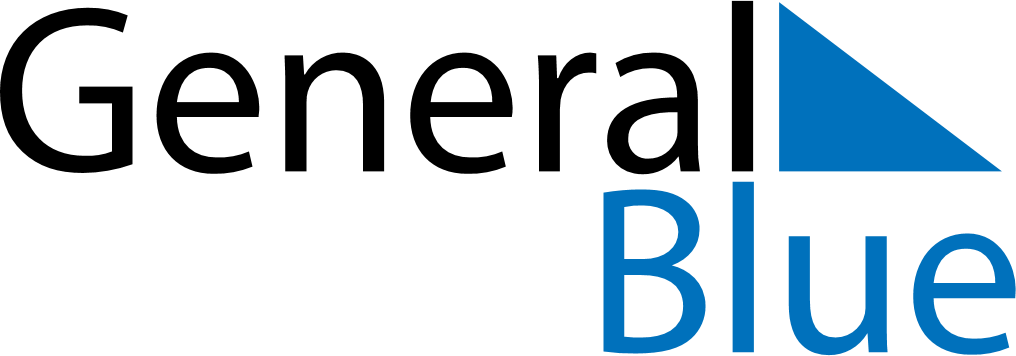 June 21, 2027 - June 27, 2027Weekly CalendarJune 21, 2027 - June 27, 2027Weekly CalendarJune 21, 2027 - June 27, 2027Weekly CalendarJune 21, 2027 - June 27, 2027Weekly CalendarJune 21, 2027 - June 27, 2027Weekly CalendarJune 21, 2027 - June 27, 2027Weekly CalendarJune 21, 2027 - June 27, 2027Weekly CalendarJune 21, 2027 - June 27, 2027MONJun 21TUEJun 22WEDJun 23THUJun 24FRIJun 25SATJun 26SUNJun 276 AM7 AM8 AM9 AM10 AM11 AM12 PM1 PM2 PM3 PM4 PM5 PM6 PM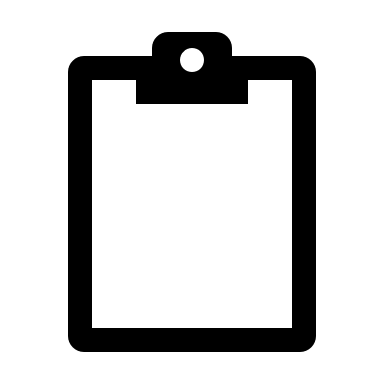 